FINANČNÍ ÚŘAD PRO JIHOMORAVSKÝ KRAJnám. Svobody 4, 602 00 BrnoTel.: 542 191 111430.000 složenek putuje do schránek poplatníků(tisková zpráva)31. květen je posledním dnem lhůty pro zaplacení daně z nemovitých věcí na rok 2017, nebo její první splátky. Od 19. dubna jsou postupně rozesílány složenky na úhradu této daně, kde je na alonži uvedena mimo jiné celková výše daňové povinnosti na rok 2017 a územní pracoviště, kde je uložen daňový spis k dani z nemovitých věcí.Nejpohodlnějším způsobem placení daně je bezhotovostní převod částky na bankovní účet finančního úřadu nebo platba zdarma přiloženou daňovou složenkou na kterékoliv poště. Stejně jako v předchozích letech i v letošním roce finanční správa poplatníkům daně z nemovitých věcí rozesílá složenky na úhradu této daně. Jednotlivé platby za více nemovitých věcí v jednom kraji jsou sloučeny do jedné, poplatník tedy obdrží jednu složenku za celý kraj. Má-li poplatník nemovité věci na území více krajů, přijde mu více složenek rovněž jen v jedné obálce. Aby se předešlo tvorbě front při placení v hotovosti na pobočkách pošt či na pokladnách územních pracovišť, jsou složenky poplatníkům do jednotlivých lokalit v rámci celé republiky distribuovány postupně (tzn. že ani v rámci jedné ulice nemusejí poplatníci dostat složenky ve stejný den). V rámci klientského přístupu jsou složenky zasílány nejprve seniorům. Poplatníci mají povinnost daň z nemovitých věcí uhradit do 31. května tohoto roku. Výjimku tvoří poplatníci, jejichž roční daň přesáhla 5 000 Kč – v takovém případě je daň splatná ve dvou stejných splátkách, do 31. května a do 30. listopadu tohoto roku. Poplatníci provozující zemědělskou výrobu a chov ryb mají první splátku splatnou až 31. srpna tohoto roku. Termín splatnosti daně, nebo jejich splátek je rovněž uveden na alonži složenky.Poplatníkům, u nichž na zdaňovací období roku 2017 došlo ke změně výše daně oproti předchozímu roku, případně oproti částce vypočtené v daňovém přiznání, sdělí správce daně její novou výši platebním výměrem zasílaným individuálně, nebo hromadným předpisným seznamem. Tyto seznamy budou přístupné od 28. dubna do 29. května tohoto roku na kterémkoli územním pracovišti finančního úřadu, a to pro celý obvod jeho územní působnosti, tj. pro celý kraj.Číslo účtu pro daň z nemovitých věcíFinanční úřad pro Jihomoravský kraj7755-77628621/0710Kompletní informační servis k placení daní je k nalezení na internetových stránkách www.financnisprava.cz, a to v části „Placení daní“.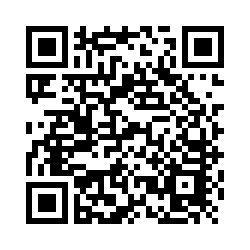 24. 4. 2017JUDr. David Stančík
tiskový mluvčí Finančního úřadu pro Jihomoravský krajnám. Svobody 4, 602 00  Brnoe-mail: david.stancik@fs.mfcr.cz